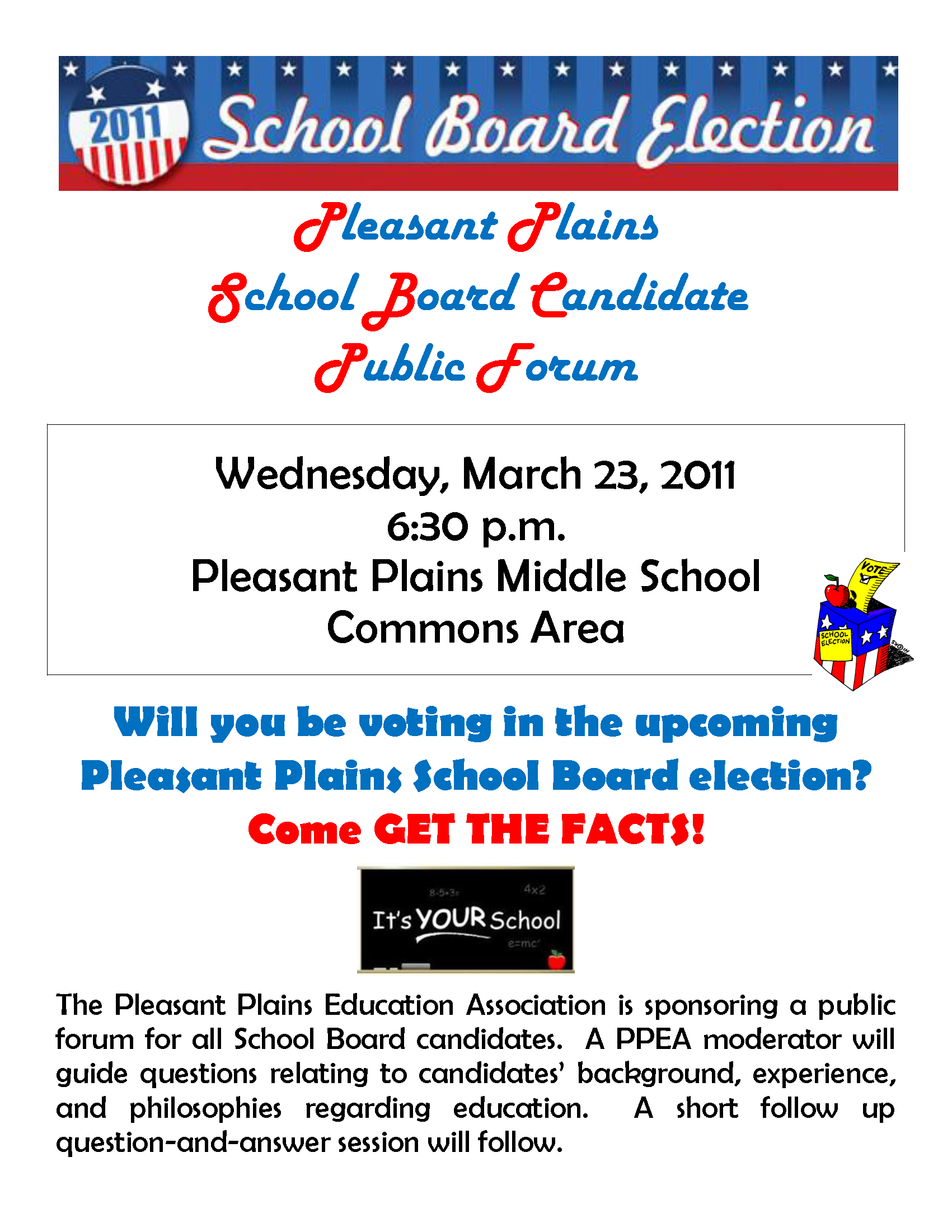 OCTOBER 12, 20157:00 p.m.Whitmer High School’s Homer Nightingale AuditoriumModerated by:Jerry Anderson, WTOL Channel 11 Anchor
Hosted by: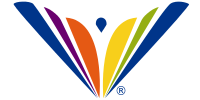 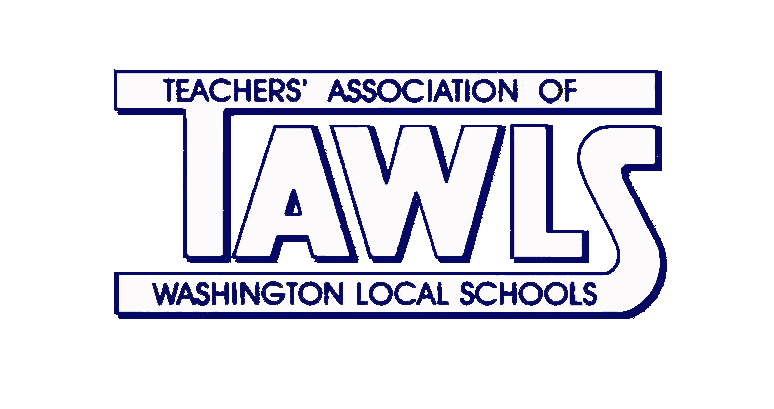                                                                          		          WLS Administrators